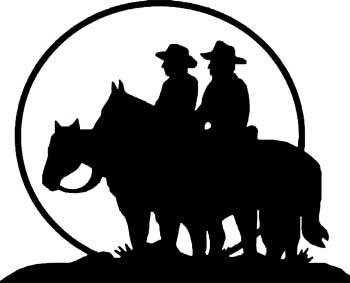 Baringhup Trail Riders Inc.  ABN: 29 253 501 184          Membership Application 2019Please print & return completed forms and money to:Sharon SoldatosPo Box 686 Castlemaine 3450Please provide details of a BTR Member who is sponsoring your membership application.Name & address:       Please Tick OneDeclaration and signature:  …………………………………………………………..I wish to apply for Membership of the Baringhup Trail Riders Inc.I agree to abide by the ATHRA Code of Conduct and the Club’s Standing Rules.By signing this form I understand that the Recreational Services about to be sold to me as set out in the liability waiver form may cause my and or my dependants personal injury or death. By signing this agreement I understand that I and my dependants waive our rights to sue the Provider for losses relating to my and or my dependants personal injury or death that result from any negligence caused by the Provider.I understand that my Membership will not be deemed accepted until ratified by the BTR Club Executive, and I have been duly advised of outcome.Signed (Applicant) ………………………………………………………….	Date …………..Signed (Sponsor)………………………………………………………….	Date …………..Parent or Guardian Signature if under 18 years:-------------------------------------------------------------------------------------SurnameATHRA Number: (Leave blank if new mbr)   ATHRA Number: (Leave blank if new mbr)   Christian NamesAddress                                                                                                                  PC                                                                                                                  PC                                                                                                                  PC                                                                                                                  PCDate of Birth * Mandatorydd/mm/yyyy                                         Principal ATHRA ClubIf joining as Assoc MBR:Principal ATHRA ClubIf joining as Assoc MBR:Principal ATHRA ClubIf joining as Assoc MBR:TelephoneBH:AH:AH:MOB:E Mail Address *MandatoryEmergency ContactName:                                                        Ph:AllergiesSerious Health ConditionsAmbulance NumberMedicare NumberATHRA Membership(Insurance Levy only)Senior:Junior: (5-17yo)$100.00$40.00 BTR Club MembershipAll Ages$25.00Volunteer/Non-RiderAll Ages ($30 Ins +$25 Club)$55.00Associate Member(already ATHRA Insured)All Ages (Club Mbrship only)Family Assoc Mbrship$25.00$35.00Family MembershipFor more than 2 members from the same family$35.00EFT Details. Bendigo BankBaringhup Trail Riders Inc. 633 000A/C 1301 81258Include your details.